1,2,3,4,5 гр. 1 ступень – 3 года. ИЗО. Еремевцева М.Н. Уважаемые родители! Предлагаем вашему вниманию следующее задание по изобразительному искусству.Тема: «Пчёлка»Задачи: развивать обобщенное представление детей о насекомых, как о живых существах, обитающих на земле, которые могут летать, ползать; активизировать познавательный интерес к природе. Закрепить умение создавать на бумаге выразительный образ насекомого; совершенствовать технику рисования акварелью. Развивать чувство формы и цвета. Воспитывать умение видеть красоту природы, понимать ее хрупкость, желание ее оберегать.Материал: иллюстрации насекомых; альбомный лист, кисти, акварель, емкости с водой.Ход занятия:Отгадайте загадки:У нее четыре крыла, тело тонкое, словно стрела,И большие – большие глаза. Называют её….(стрекоза).Она ярка, красива, изящна, легкокрыла.Сама похожа на цветок и любит пить цветочный сок.    (бабочка)Сок цветов душистый пьет, дарит нам и сок т и мед.Людям всем она мила. А зовут её…(пчела)Здравствуйте, ребята, вы знаете, как живут пчелы. Они живут в улье семьей – роем. Кто из вас знает, чем пчелы питаются? Пчелы питаются нектаром, который собирают с цветов, делают мед и хранят его в сотах. Физминутка «Пчела»Прилетела к нам вчера (дети бегут по кругу)Полосатая пчела.А за нею – шмель – шмелек (загибают по одному пальцу на обеих руках)И веселый мотылек,Два жука и стрекоза.Как фонарики глаза. (Делают кружки из пальцев)Пожужжали, полетали, (кружатся, машут крылышками)От усталости упали. (Медленно опускаются на ковер).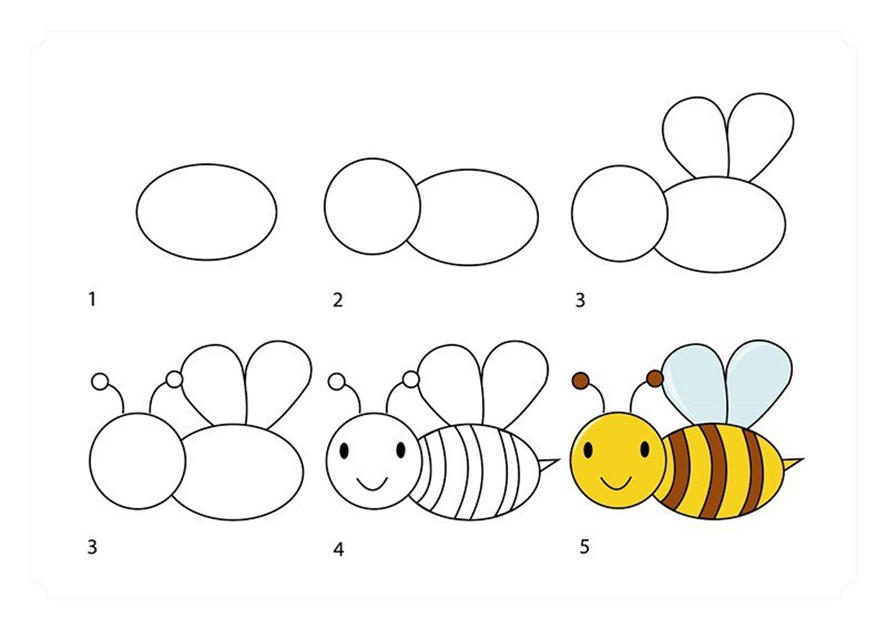 Давайте с вами нарисуем пчёлку.Простым карандашом рисуем туловище пчёлки, посмотрите, на какую геометрическую фигуру оно похоже? (овал). Затем рисуем голову (круг). Наверху овала рисуем крылья. Сколько их у пчелы? (два). Теперь на голове рисуем усики, глазки и улыбку. Посмотрите, что нарисовано на туловище пчёлки? Правильно, полоски. Рисуем несколько полосок на туловище сверху вниз. У пчелы, ребята, есть жало. Оно похоже на маленький хвостик, рисуем его, как показано на картинке. Приступаем к раскрашиванию. Скажите, какие цвета нам понадобятся, чтобы раскрасить пчёлку? (жёлтый, черный или коричневый цвет). Приступаем к раскрашиванию. Напоминаю, намачиваем кисть в воде, снимаем лишнюю воду с ворса кисточки о край баночки, затем круговыми движениями набираем нужный цвет. После каждого цвета не забывайте промывать кисть, иначе краски станут грязными.Стихи в подарок пчелке. 1 Я – маленькая пчелка, я за медком лечу,Наполнить соты медом быстрее всех хочу.2 Мои подружки – пчелки за мною вслед летят,Наполнить соты медом быстрей меня хотят.3 Мы трудимся все лето, за много верст летим,Зато зимой всех медом душистым угостим!4 Так устроена природа:Нет без пчел в природе меда,Без цветочков нету пчел-Это я давно учел!Благодарю за внимание! 